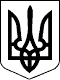 Ужгородська районна державна адміністрація Закарпатської областіУЖГОРОДСЬКА РАЙОННА ВІЙСЬКОВА адміністраціяЗАКАРПАТСЬКОЇ ОБЛАСТІР О З П О Р Я Д Ж Е Н Н Я___08.08.2022__                           м. Ужгород                              №___48_____Про утворення комісії з приймання - передачі майна, дорожніх знаків до історико-культурних пам’яток, туристичних об’єктів Ужгородського району у власність Великоберезнянської селищної територіальної громадиВідповідно до статей 4, 15, 28 Закону України „Про правовий режим воєнного стану”, статей 6, 39, 41 Закону України „Про місцеві державні адміністрації”, Закону України „Про передачу об’єктів права державної та комунальної власності”, указів Президента України від 24 лютого 2022 року №64/2022 „Про введення воєнного стану в Україні”, від 24 лютого 2022 року №68/2022 „Про утворення військових адміністрацій”, від 17 травня 2022 року №341/2022 „Про продовження строку дії воєнного стану в Україні”, беручи до уваги лист Великоберезнянської селищної ради 27.07.2022 №886/03.1-13З О Б О В’ Я З У Ю:        1. Утворити комісію з приймання - передачі майна, дорожніх знаків до історико-культурних пам’яток, туристичних об’єктів Ужгородського району у власність Великоберезнянської селищної територіальної громади (далі – Комісія), у складі згідно з додатком.2. Комісії: 2.1. Передати Великоберезнянській селищній територіальній громаді інформаційний стенд „Місце падіння метеориту „Княгиня” с. Княгиня (Н-13 Львів – Самбір – Ужгород км 182+000, справа, , напрямок руху прямо)”.2.2.  Підготувати відповідний акт приймання - передачі інформаційного стенду „Місце падіння метеориту „Княгиня” с. Княгиня (Н-13 Львів – Самбір – Ужгород км 182+000, справа, , напрямок руху прямо)”.3. Контроль за виконанням цього розпорядження залишаю за собою.Голова державної адміністрації –                      начальник військової адміністрації                           Радіон КІШТУЛИНЕЦЬ